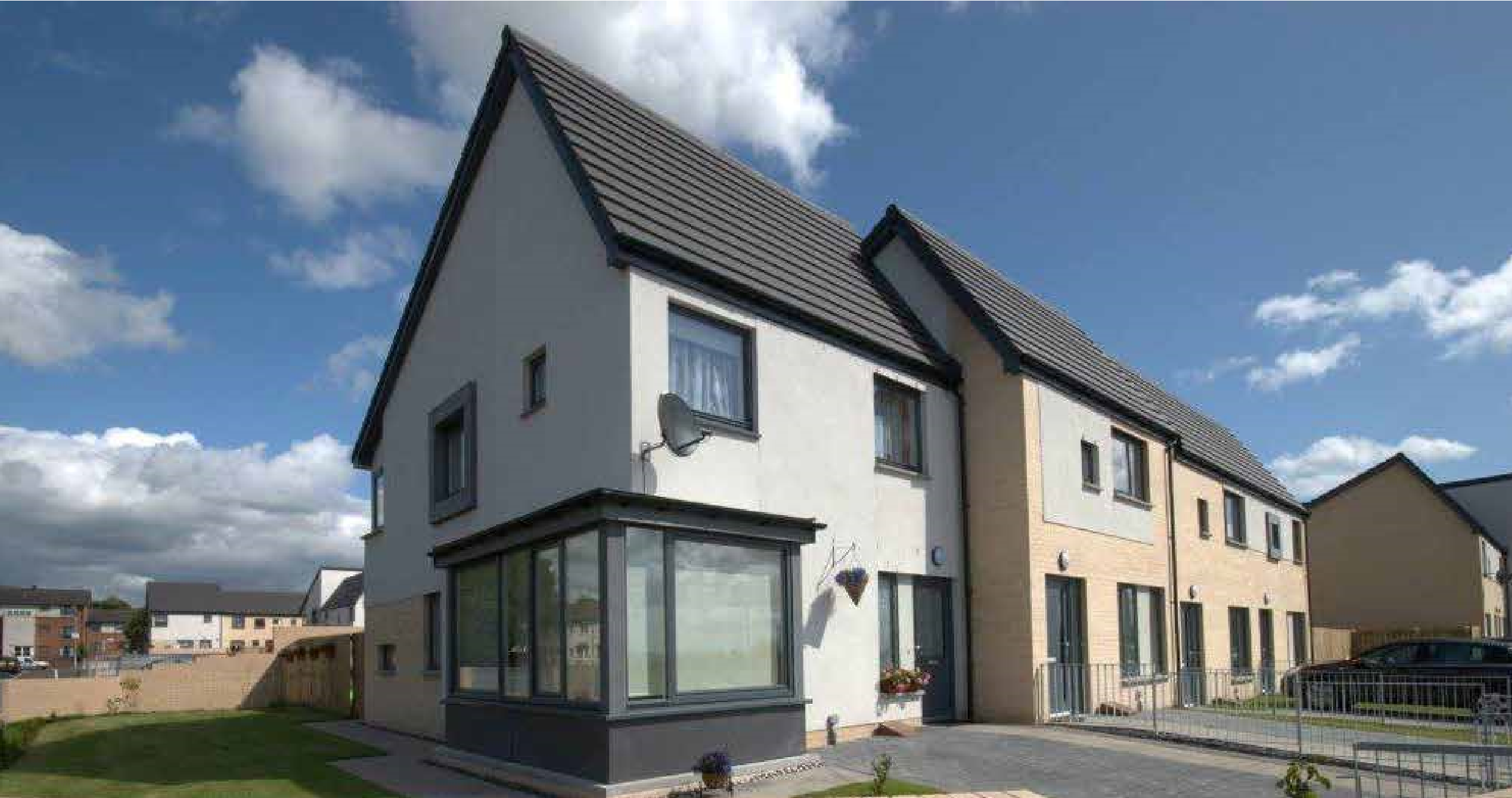 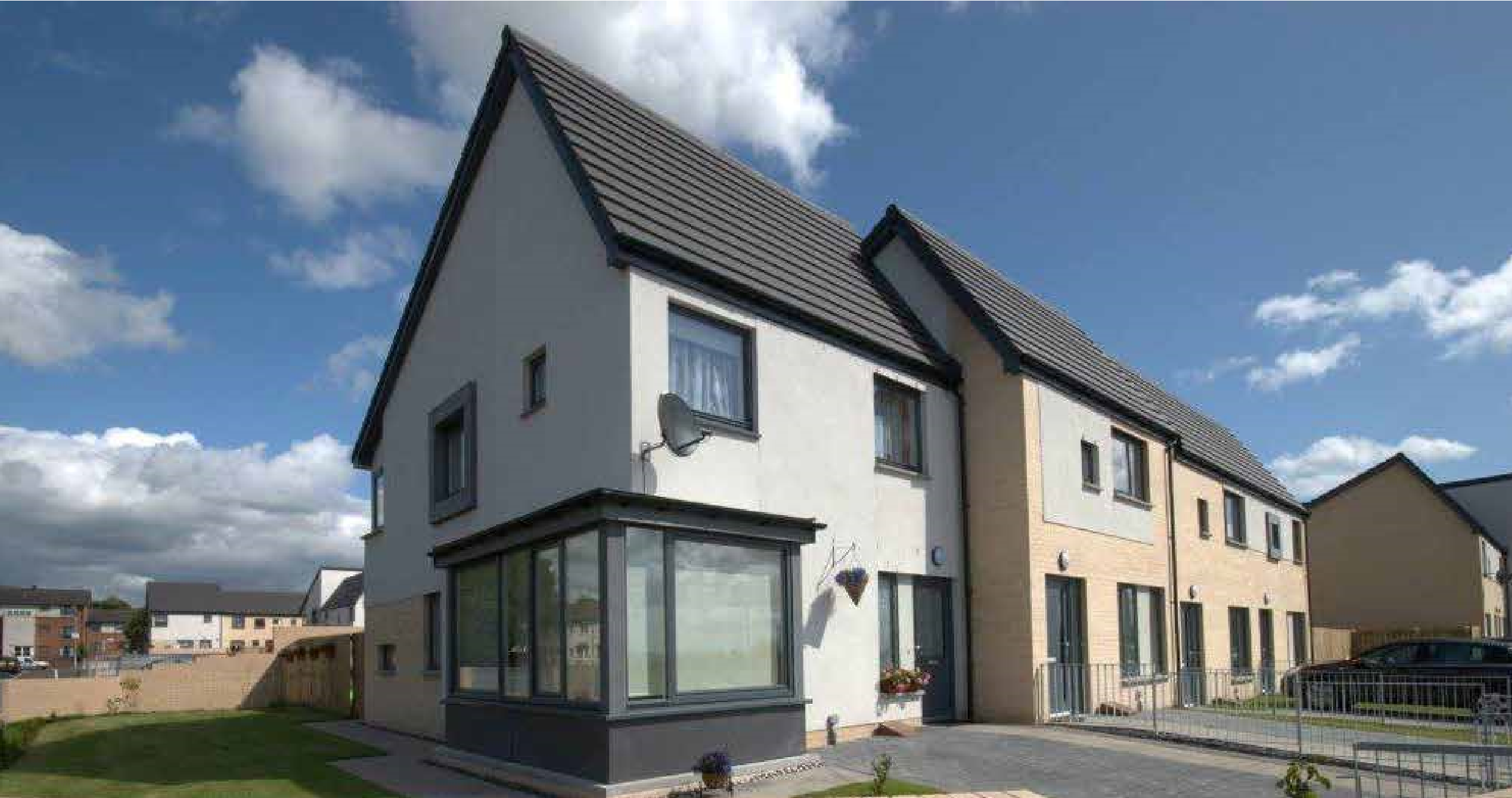 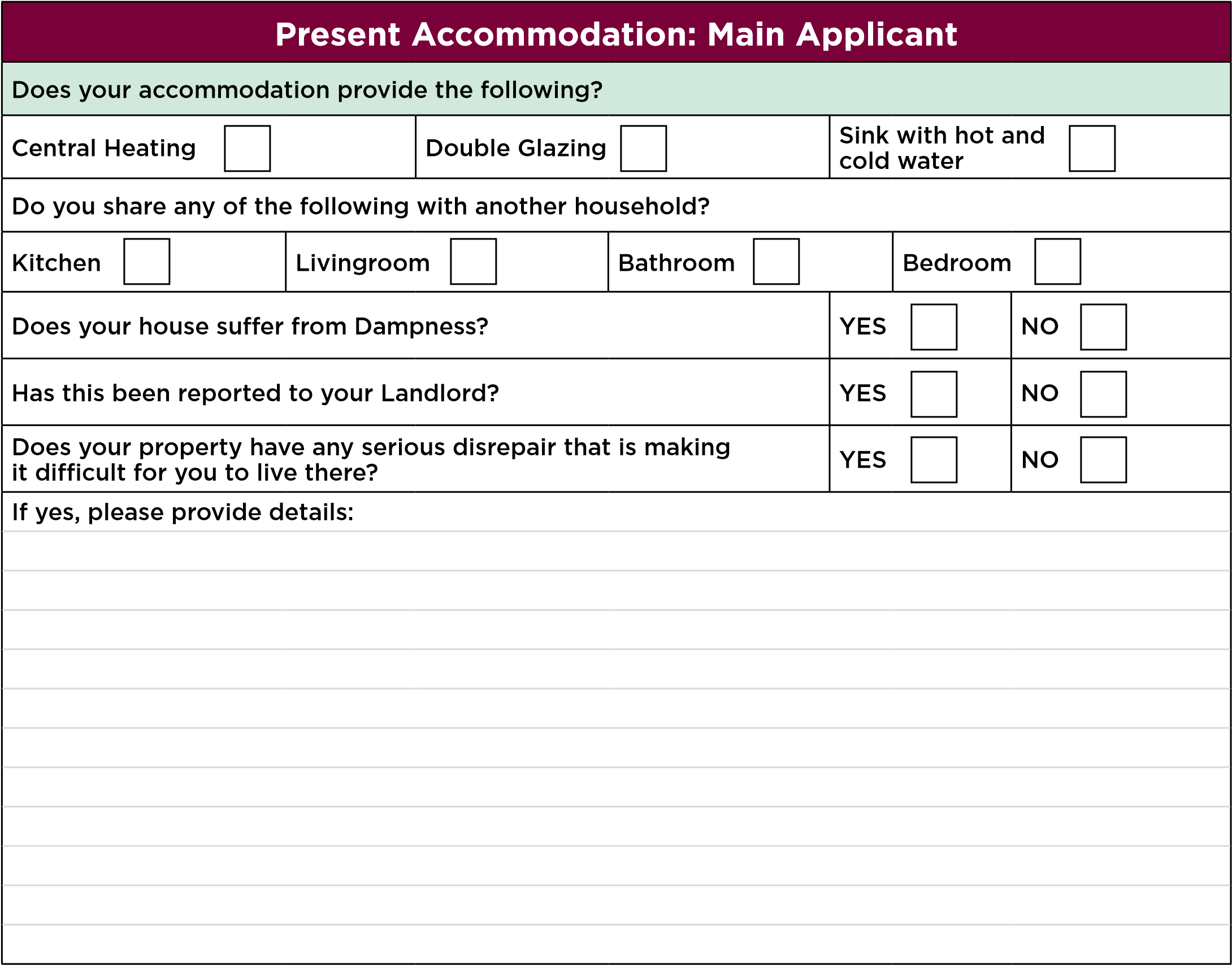 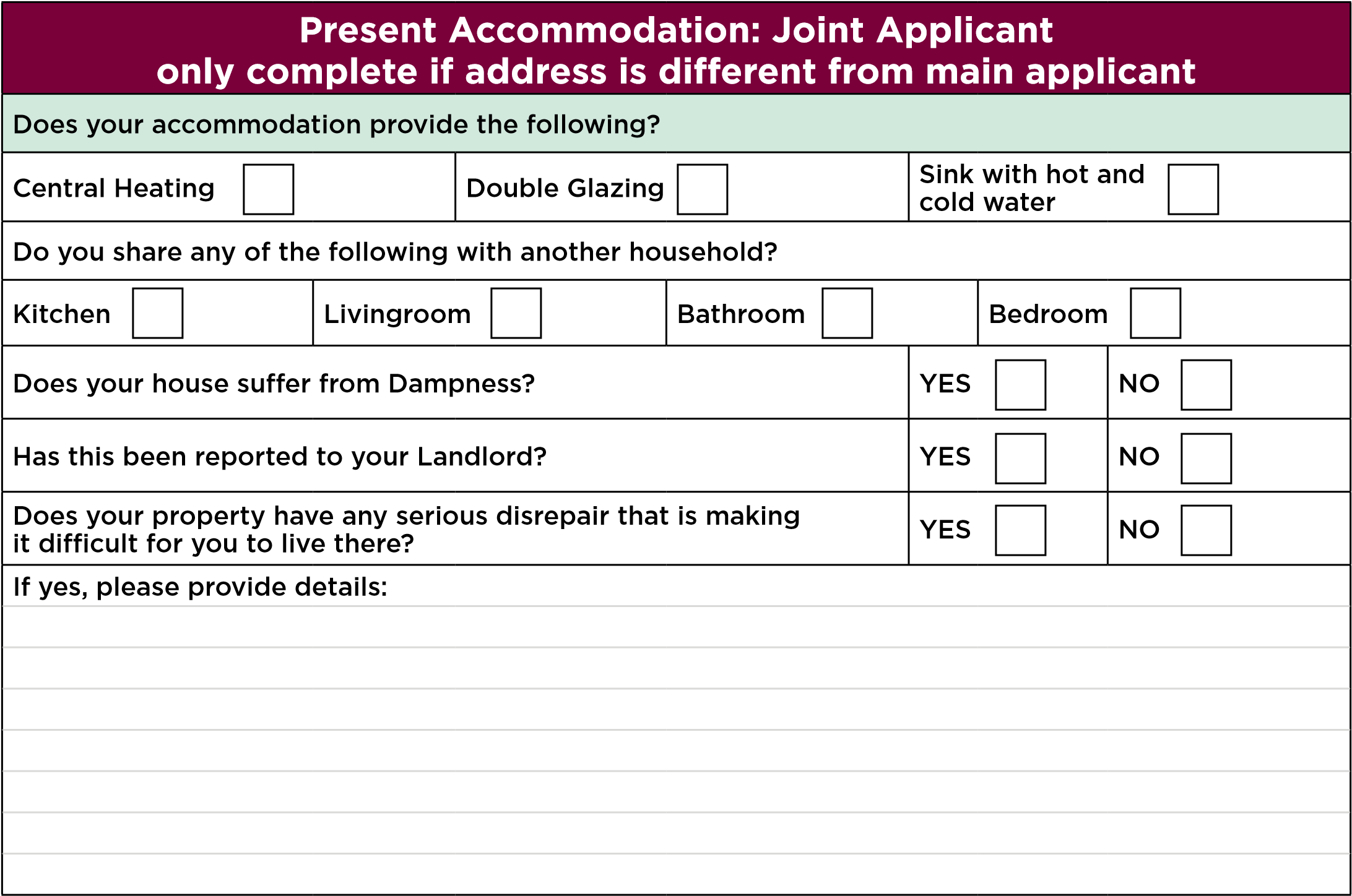 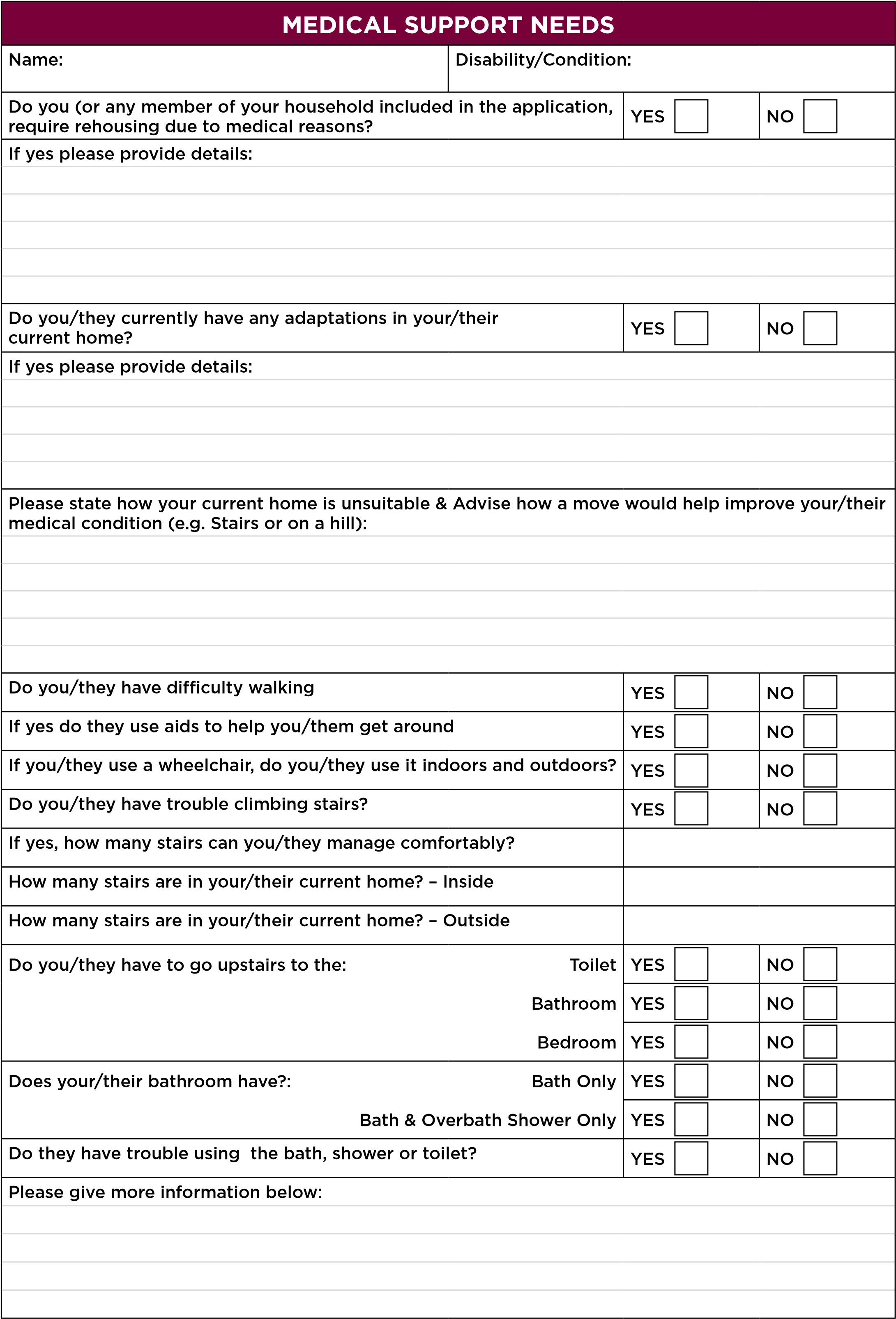 Ruchazie Housing Association Ltd is registered in Scotland with the Scottish Housing Regulator. Reg No: HVB 277Financial Services Authority: Reg No. 2420, Scottish Charity No: SCO41911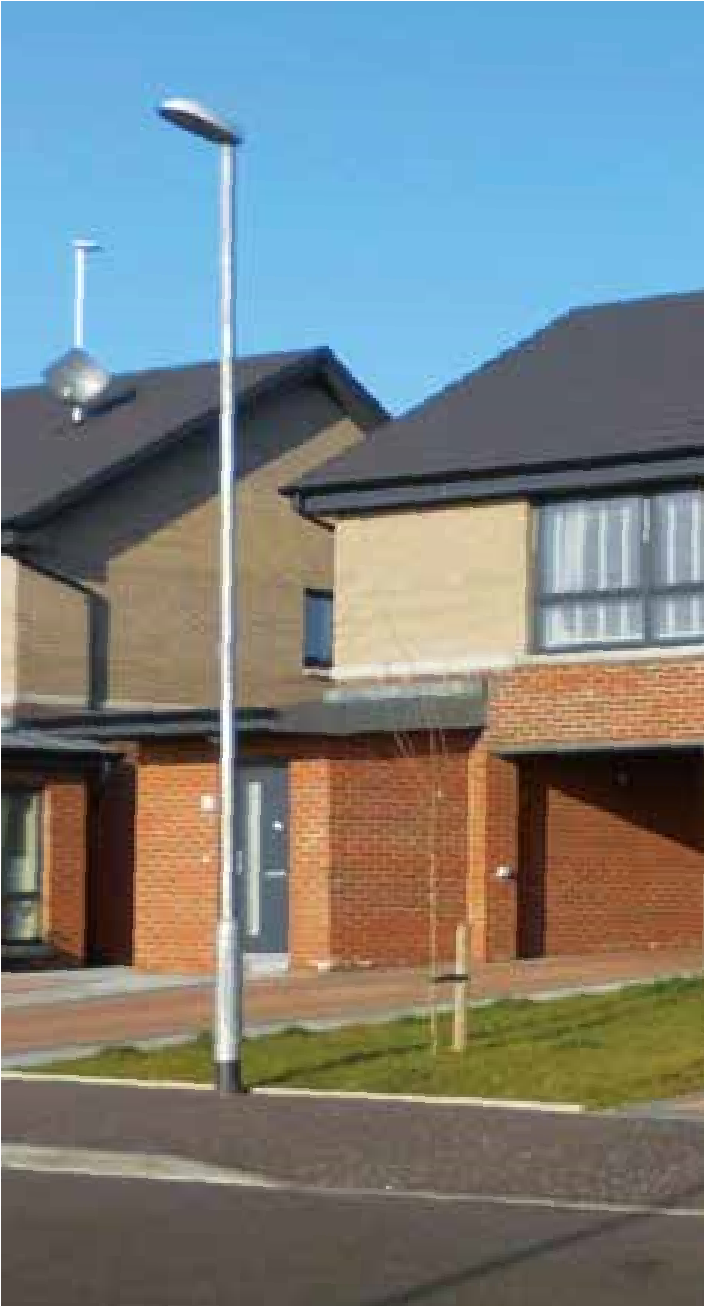 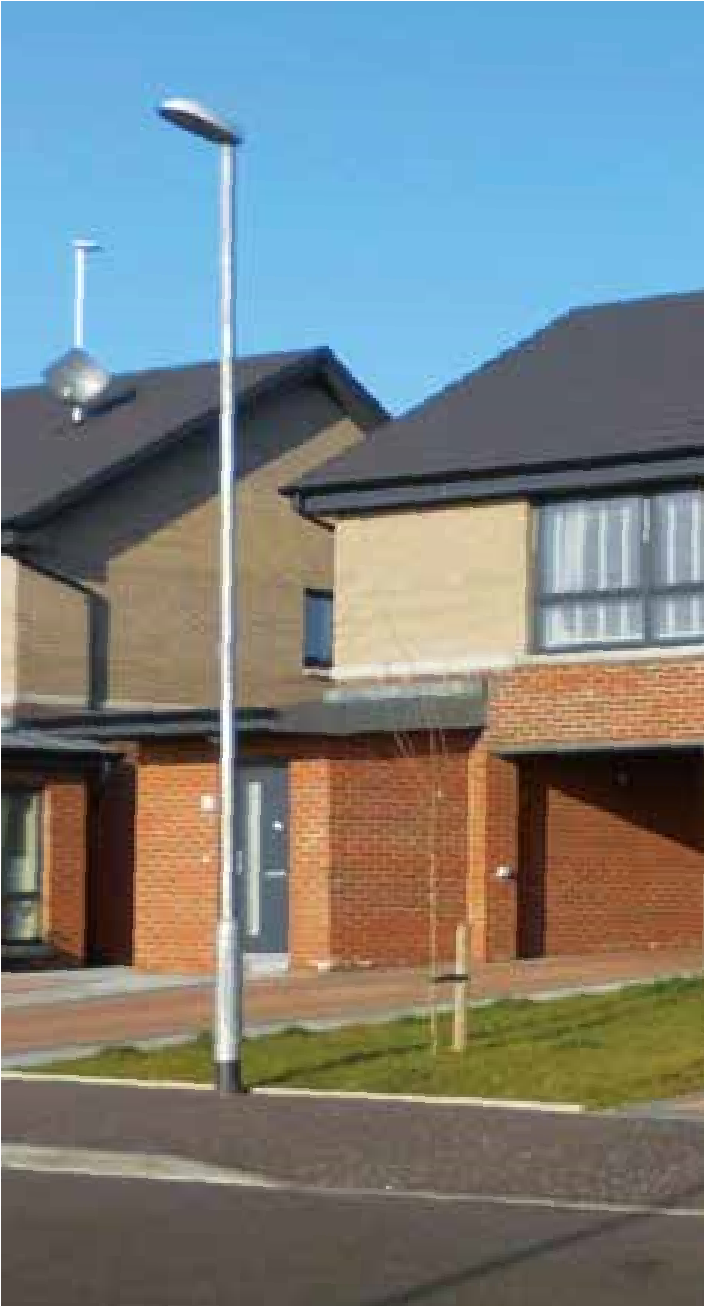 PERSONAL DETAILSPERSONAL DETAILSApplicantJoint Applicant Full Name: Full Name: Date of Birth:Date of Birth:Address:Address:Flat Position: Postcode: Flat Position: Postcode: Tel Home: Tel Home: Tel Mobile: Tel Mobile: Email:Email:National Insurance No:National Insurance No:Is anyone in the household pregnant?YesNoIf yes when is the baby duePlease provide proof i.e. Pregnancy RecordPlease provide proof i.e. Pregnancy RecordPlease provide proof i.e. Pregnancy RecordAccess to ChildrenAccess to ChildrenAccess to ChildrenAccess to ChildrenAccess to ChildrenAccess to ChildrenAccess to ChildrenIf you have access to children  please give brief details below:If you have access to children  please give brief details below:If you have access to children  please give brief details below:If you have access to children  please give brief details below:If you have access to children  please give brief details below:If you have access to children  please give brief details below:If you have access to children  please give brief details below:People in your current home who will not be rehoused with youPeople in your current home who will not be rehoused with youPeople in your current home who will not be rehoused with youPeople in your current home who will not be rehoused with youPeople in your current home who will not be rehoused with youPeople in your current home who will not be rehoused with youPeople in your current home who will not be rehoused with youPeople in your current home who will not be rehoused with youPeople in your current home who will not be rehoused with youPeople in your current home who will not be rehoused with youPeople in your current home who will not be rehoused with youNameNameNameNameNameDate of Birth dd/mm/yyDate of Birth dd/mm/yyDate of Birth dd/mm/yyRelationship to ApplicantRelationship to ApplicantRelationship to ApplicantCURRENT ADDRESSCURRENT ADDRESSCURRENT ADDRESSCURRENT ADDRESSCURRENT ADDRESSCURRENT ADDRESSCURRENT ADDRESSCURRENT ADDRESSWhat is your current tenure  (e.g. Tenant, Owner, lodger)What is your current tenure  (e.g. Tenant, Owner, lodger)What is your current tenure  (e.g. Tenant, Owner, lodger)Who is your current landlord:Who is your current landlord:Who is your current landlord:Landlord Address:Landlord Address:Landlord Address:Date of Entry:Date of Entry:Date of Entry:MAIN APPLICANT: PREVIOUS ADDRESSESMAIN APPLICANT: PREVIOUS ADDRESSESMAIN APPLICANT: PREVIOUS ADDRESSESMAIN APPLICANT: PREVIOUS ADDRESSESMAIN APPLICANT: PREVIOUS ADDRESSESMAIN APPLICANT: PREVIOUS ADDRESSESMAIN APPLICANT: PREVIOUS ADDRESSESMAIN APPLICANT: PREVIOUS ADDRESSESMAIN APPLICANT: PREVIOUS ADDRESSESMAIN APPLICANT: PREVIOUS ADDRESSESMAIN APPLICANT: PREVIOUS ADDRESSESHave you ever lived in a property owned by  Ruchazie Housing Association:Have you ever lived in a property owned by  Ruchazie Housing Association:Have you ever lived in a property owned by  Ruchazie Housing Association:Have you ever lived in a property owned by  Ruchazie Housing Association:Have you ever lived in a property owned by  Ruchazie Housing Association:Have you ever lived in a property owned by  Ruchazie Housing Association: YES               YES               YES               NO  NO Address: Date of Entry  & Date of LeavingDate of Entry  & Date of LeavingDate of Entry  & Date of LeavingReason for  Leaving:PREVIOUS ADDRESSES:  Please provide details of your addresses for the last five yearsPREVIOUS ADDRESSES:  Please provide details of your addresses for the last five yearsPREVIOUS ADDRESSES:  Please provide details of your addresses for the last five yearsPREVIOUS ADDRESSES:  Please provide details of your addresses for the last five yearsPREVIOUS ADDRESSES:  Please provide details of your addresses for the last five yearsPREVIOUS ADDRESSES:  Please provide details of your addresses for the last five yearsPREVIOUS ADDRESSES:  Please provide details of your addresses for the last five yearsPREVIOUS ADDRESSES:  Please provide details of your addresses for the last five yearsPREVIOUS ADDRESSES:  Please provide details of your addresses for the last five yearsPREVIOUS ADDRESSES:  Please provide details of your addresses for the last five yearsPREVIOUS ADDRESSES:  Please provide details of your addresses for the last five yearsAddressAddressLandlord’s Name  & AddressLandlord’s Name  & AddressTenant/Lodger/ OwnerTenant/Lodger/ OwnerTenant/Lodger/ OwnerDate of Entry  & Date of LeavingDate of Entry  & Date of LeavingDate of Entry  & Date of LeavingReason for  LeavingHave you ever been evicted?  Have you ever been evicted?  Have you ever been evicted?  YES YES NO If Yes, give details: If Yes, give details: JOINT APPLICANT: PREVIOUS ADDRESSESJOINT APPLICANT: PREVIOUS ADDRESSESJOINT APPLICANT: PREVIOUS ADDRESSESJOINT APPLICANT: PREVIOUS ADDRESSESJOINT APPLICANT: PREVIOUS ADDRESSESJOINT APPLICANT: PREVIOUS ADDRESSESJOINT APPLICANT: PREVIOUS ADDRESSESJOINT APPLICANT: PREVIOUS ADDRESSESHave you ever lived in a property owned by  Ruchazie Housing Association:Have you ever lived in a property owned by  Ruchazie Housing Association:Have you ever lived in a property owned by  Ruchazie Housing Association:Have you ever lived in a property owned by  Ruchazie Housing Association: YES               YES               NO  NO Address: Date of Entry  & Date of LeavingDate of Entry  & Date of LeavingReason for  Leaving:PREVIOUS ADDRESSES:  Please provide details of your addresses for the last five yearsPREVIOUS ADDRESSES:  Please provide details of your addresses for the last five yearsPREVIOUS ADDRESSES:  Please provide details of your addresses for the last five yearsPREVIOUS ADDRESSES:  Please provide details of your addresses for the last five yearsPREVIOUS ADDRESSES:  Please provide details of your addresses for the last five yearsPREVIOUS ADDRESSES:  Please provide details of your addresses for the last five yearsPREVIOUS ADDRESSES:  Please provide details of your addresses for the last five yearsPREVIOUS ADDRESSES:  Please provide details of your addresses for the last five yearsAddressAddressLandlord’s Name  & AddressTenant/Lodger/ OwnerTenant/Lodger/ OwnerDate of Entry  & Date of LeavingDate of Entry  & Date of LeavingReason for  LeavingHave you ever been evicted?  Have you ever been evicted?  Have you ever been evicted?  Have you ever been evicted?  Have you ever been evicted?  	YES		YES	NO If Yes, give details: If Yes, give details: HOMELESSNESSHOMELESSNESSHOMELESSNESSDo you consider yourself to be homeless?Do you consider yourself to be homeless?YES    Do you consider yourself to be homeless?Do you consider yourself to be homeless?YES    NOHave you been assessed by your local authority?Have you been assessed by your local authority?YESHave you been assessed by your local authority?Have you been assessed by your local authority?YESNOIf yes please provide a copy of the Assessment Letter.If yes please provide a copy of the Assessment Letter.If yes please provide a copy of the Assessment Letter.If yes please provide the name of your caseworker and area offiIf yes please provide the name of your caseworker and area offiIf yes please provide the name of your caseworker and area office:ce:ce:ce:ce:Name of Caseworker:Address of AreaAddress of Area Office: Office: Office: Office: Office:Why have you become homeless?Why have you become homeless?Why have you become homeless?SOCIAL SUPPORTSOCIAL SUPPORTDo you want to move to the area to give support to, or receive support from, someone who lives within the Ruchazie area?Do you want to move to the area to give support to, or receive support from, someone who lives within the Ruchazie area?	YES		NO		NO	If Yes,  please provide support information:If Yes,  please provide support information:Name:Name:Address:Address:Details of support given or received:Details of support given or received:LOCATION NEEDSDo you want to move to be closer to your place of employment, training, education or voluntary work?	YES		YES		YES	NO If Yes, please provide details: GENERAL INFORMATIONGENERAL INFORMATIONGENERAL INFORMATIONArrears - Are you in arrears with your current landlord/ mortgage lender? 	YES	NO If Yes, please provide details of the repayment plan agreed to reduce and clear the arrears:If Yes, please provide details of the repayment plan agreed to reduce and clear the arrears:If Yes, please provide details of the repayment plan agreed to reduce and clear the arrears:Anti-Social Behaviour - In the past 6 months has any action been taken against you, or anyone who will be rehoused with you, for anti-social behaviour?	YES	NO If Yes, please provide details:If Yes, please provide details:If Yes, please provide details:Criminal Convictions – Do you, or anyone who will be rehoused with you, have any criminal convictions which are not spent under the Rehabilitation of Offenders Act 1974?	YES	NO Sex Offenders – Are you or anyone who will be rehoused with you, on the Sex Offenders Register?	YES	NO Harassment - Are you currently being harassed at your present address, and feel you would have a better quality of life if you moved to the Ruchazie Area?	YES	NO Relationship Breakdown – Are you applying for housing as a result of separating from your current partner?	YES	NO Please provide information below.Please provide information below.Please provide information below.Referrals – Are you being referred to Ruchazie Housing Association by a specialist body? (e.g.  Social Work or other support agencies.)	YES	NO Please provide information below.Please provide information below.Please provide information below.Is an extra bedroom required due to you/their medical condition:Is an extra bedroom required due to you/their medical condition:Is an extra bedroom required due to you/their medical condition:Is an extra bedroom required due to you/their medical condition:Is an extra bedroom required due to you/their medical condition:Is an extra bedroom required due to you/their medical condition:YESYESNOIs an extra bedroom required due to you/their medical condition:Is an extra bedroom required due to you/their medical condition:Is an extra bedroom required due to you/their medical condition:Is an extra bedroom required due to you/their medical condition:Is an extra bedroom required due to you/their medical condition:Is an extra bedroom required due to you/their medical condition:YESYESNOIf yes, please explain why below: If yes, please explain why below: If yes, please explain why below: If yes, please explain why below: If yes, please explain why below: If yes, please explain why below: If yes, please explain why below: If yes, please explain why below: If yes, please explain why below: If yes, please explain why below: If yes, please explain why below: If yes, please explain why below: If yes, please explain why below: If yes, please explain why below: If yes, please explain why below: If yes, please explain why below: What type of heating do you have in your current accommodation?What type of heating do you have in your current accommodation?What type of heating do you have in your current accommodation?What type of heating do you have in your current accommodation?What type of heating do you have in your current accommodation?What type of heating do you have in your current accommodation?GasElectricityElectricityElectricityElectricityOtherOtherOtherDoes this affect your/their medical condition?Does this affect your/their medical condition?Does this affect your/their medical condition?Does this affect your/their medical condition?Does this affect your/their medical condition?Does this affect your/their medical condition?Does this affect your/their medical condition?Does this affect your/their medical condition?Does this affect your/their medical condition?Does this affect your/their medical condition?Does this affect your/their medical condition?Does this affect your/their medical condition?YESYESNOIf you /they get regular support from anyone else e.g. Relatives,  District Nurse or Community Psychiatric Nurse,  please supply their name, address and contact number and the type of support provided.If you /they get regular support from anyone else e.g. Relatives,  District Nurse or Community Psychiatric Nurse,  please supply their name, address and contact number and the type of support provided.If you /they get regular support from anyone else e.g. Relatives,  District Nurse or Community Psychiatric Nurse,  please supply their name, address and contact number and the type of support provided.If you /they get regular support from anyone else e.g. Relatives,  District Nurse or Community Psychiatric Nurse,  please supply their name, address and contact number and the type of support provided.If you /they get regular support from anyone else e.g. Relatives,  District Nurse or Community Psychiatric Nurse,  please supply their name, address and contact number and the type of support provided.If you /they get regular support from anyone else e.g. Relatives,  District Nurse or Community Psychiatric Nurse,  please supply their name, address and contact number and the type of support provided.If you /they get regular support from anyone else e.g. Relatives,  District Nurse or Community Psychiatric Nurse,  please supply their name, address and contact number and the type of support provided.If you /they get regular support from anyone else e.g. Relatives,  District Nurse or Community Psychiatric Nurse,  please supply their name, address and contact number and the type of support provided.If you /they get regular support from anyone else e.g. Relatives,  District Nurse or Community Psychiatric Nurse,  please supply their name, address and contact number and the type of support provided.If you /they get regular support from anyone else e.g. Relatives,  District Nurse or Community Psychiatric Nurse,  please supply their name, address and contact number and the type of support provided.If you /they get regular support from anyone else e.g. Relatives,  District Nurse or Community Psychiatric Nurse,  please supply their name, address and contact number and the type of support provided.If you /they get regular support from anyone else e.g. Relatives,  District Nurse or Community Psychiatric Nurse,  please supply their name, address and contact number and the type of support provided.If you /they get regular support from anyone else e.g. Relatives,  District Nurse or Community Psychiatric Nurse,  please supply their name, address and contact number and the type of support provided.If you /they get regular support from anyone else e.g. Relatives,  District Nurse or Community Psychiatric Nurse,  please supply their name, address and contact number and the type of support provided.If you /they get regular support from anyone else e.g. Relatives,  District Nurse or Community Psychiatric Nurse,  please supply their name, address and contact number and the type of support provided.If you /they get regular support from anyone else e.g. Relatives,  District Nurse or Community Psychiatric Nurse,  please supply their name, address and contact number and the type of support provided.Why are you applying for housing?Why are you applying for housing?Why are you applying for housing?Why are you applying for housing?Why are you applying for housing?Why are you applying for housing?Why are you applying for housing?Why are you applying for housing?Why are you applying for housing?Why are you applying for housing?Why are you applying for housing?Why are you applying for housing?Why are you applying for housing?Why are you applying for housing?Why are you applying for housing?Why are you applying for housing?Please tick the following boxes which best describe your main reason for applying: Please tick the following boxes which best describe your main reason for applying: Please tick the following boxes which best describe your main reason for applying: Please tick the following boxes which best describe your main reason for applying: Please tick the following boxes which best describe your main reason for applying: Please tick the following boxes which best describe your main reason for applying: Please tick the following boxes which best describe your main reason for applying: Please tick the following boxes which best describe your main reason for applying: Please tick the following boxes which best describe your main reason for applying: Please tick the following boxes which best describe your main reason for applying: Please tick the following boxes which best describe your main reason for applying: Please tick the following boxes which best describe your main reason for applying: Please tick the following boxes which best describe your main reason for applying: Please tick the following boxes which best describe your main reason for applying: Please tick the following boxes which best describe your main reason for applying: Please tick the following boxes which best describe your main reason for applying: 	Homeless	Unsatisfactory  Housing	Health		Health		Health		Health		Health		Support		Support		Support		Support		Support		Support		Support		Support		Support		Financial		Harassment		Location		Location		Location		Location		Location		Other		Other		Other		Other		Other		Other		Other		Other		Other	Please give details for ticking the above boxes and any other information you wish to provide below:Please give details for ticking the above boxes and any other information you wish to provide below:Please give details for ticking the above boxes and any other information you wish to provide below:Please give details for ticking the above boxes and any other information you wish to provide below:Please give details for ticking the above boxes and any other information you wish to provide below:Please give details for ticking the above boxes and any other information you wish to provide below:Please give details for ticking the above boxes and any other information you wish to provide below:Please give details for ticking the above boxes and any other information you wish to provide below:Please give details for ticking the above boxes and any other information you wish to provide below:Please give details for ticking the above boxes and any other information you wish to provide below:Please give details for ticking the above boxes and any other information you wish to provide below:Please give details for ticking the above boxes and any other information you wish to provide below:Please give details for ticking the above boxes and any other information you wish to provide below:Please give details for ticking the above boxes and any other information you wish to provide below:Please give details for ticking the above boxes and any other information you wish to provide below:Please give details for ticking the above boxes and any other information you wish to provide below:REGULATORY STANDARDS OF GOVERNANCEREGULATORY STANDARDS OF GOVERNANCEREGULATORY STANDARDS OF GOVERNANCEREGULATORY STANDARDS OF GOVERNANCEREGULATORY STANDARDS OF GOVERNANCEREGULATORY STANDARDS OF GOVERNANCEREGULATORY STANDARDS OF GOVERNANCEREGULATORY STANDARDS OF GOVERNANCEREGULATORY STANDARDS OF GOVERNANCEREGULATORY STANDARDS OF GOVERNANCEREGULATORY STANDARDS OF GOVERNANCEREGULATORY STANDARDS OF GOVERNANCEREGULATORY STANDARDS OF GOVERNANCEREGULATORY STANDARDS OF GOVERNANCEREGULATORY STANDARDS OF GOVERNANCEREGULATORY STANDARDS OF GOVERNANCEAre you or any member of your household related to or otherwise connected with a member of the Management Committee or Staff of Ruchazie Housing Association?Are you or any member of your household related to or otherwise connected with a member of the Management Committee or Staff of Ruchazie Housing Association?Are you or any member of your household related to or otherwise connected with a member of the Management Committee or Staff of Ruchazie Housing Association?Are you or any member of your household related to or otherwise connected with a member of the Management Committee or Staff of Ruchazie Housing Association?Are you or any member of your household related to or otherwise connected with a member of the Management Committee or Staff of Ruchazie Housing Association?Are you or any member of your household related to or otherwise connected with a member of the Management Committee or Staff of Ruchazie Housing Association?Are you or any member of your household related to or otherwise connected with a member of the Management Committee or Staff of Ruchazie Housing Association?Are you or any member of your household related to or otherwise connected with a member of the Management Committee or Staff of Ruchazie Housing Association?Are you or any member of your household related to or otherwise connected with a member of the Management Committee or Staff of Ruchazie Housing Association?Are you or any member of your household related to or otherwise connected with a member of the Management Committee or Staff of Ruchazie Housing Association?Are you or any member of your household related to or otherwise connected with a member of the Management Committee or Staff of Ruchazie Housing Association?Are you or any member of your household related to or otherwise connected with a member of the Management Committee or Staff of Ruchazie Housing Association?Are you or any member of your household related to or otherwise connected with a member of the Management Committee or Staff of Ruchazie Housing Association?Are you or any member of your household related to or otherwise connected with a member of the Management Committee or Staff of Ruchazie Housing Association?Are you or any member of your household related to or otherwise connected with a member of the Management Committee or Staff of Ruchazie Housing Association?Are you or any member of your household related to or otherwise connected with a member of the Management Committee or Staff of Ruchazie Housing Association?Persons Name:Persons Name:Relationship to you:Relationship to you:Relationship to you:Relationship to you:Relationship to you:Relationship to you:Relationship to you:Relationship to you:Relationship to you:Relationship to you:Relationship to you:Relationship to you:Relationship to you:Relationship to you:Please note that an allocation made to a relative of a Committee Member or Employee must be recorded.  This information will have no bearing on your application.Please note that an allocation made to a relative of a Committee Member or Employee must be recorded.  This information will have no bearing on your application.Please note that an allocation made to a relative of a Committee Member or Employee must be recorded.  This information will have no bearing on your application.Please note that an allocation made to a relative of a Committee Member or Employee must be recorded.  This information will have no bearing on your application.Please note that an allocation made to a relative of a Committee Member or Employee must be recorded.  This information will have no bearing on your application.Please note that an allocation made to a relative of a Committee Member or Employee must be recorded.  This information will have no bearing on your application.Please note that an allocation made to a relative of a Committee Member or Employee must be recorded.  This information will have no bearing on your application.Please note that an allocation made to a relative of a Committee Member or Employee must be recorded.  This information will have no bearing on your application.Please note that an allocation made to a relative of a Committee Member or Employee must be recorded.  This information will have no bearing on your application.Please note that an allocation made to a relative of a Committee Member or Employee must be recorded.  This information will have no bearing on your application.Please note that an allocation made to a relative of a Committee Member or Employee must be recorded.  This information will have no bearing on your application.Please note that an allocation made to a relative of a Committee Member or Employee must be recorded.  This information will have no bearing on your application.Please note that an allocation made to a relative of a Committee Member or Employee must be recorded.  This information will have no bearing on your application.Please note that an allocation made to a relative of a Committee Member or Employee must be recorded.  This information will have no bearing on your application.Please note that an allocation made to a relative of a Committee Member or Employee must be recorded.  This information will have no bearing on your application.Please note that an allocation made to a relative of a Committee Member or Employee must be recorded.  This information will have no bearing on your application.Notes:Notes:DECLARATIONDECLARATIONI/We certify that the information given in this application is a true record of my/our present circumstances.  I consent to Ruchazie Housing Association making any enquiries , as may be necessary,  to verify the information provided in this application. I/We understand any false or misleading information, or relevant information being withheld,  may result in: The application being cancelled and removed from the Housing ListAn offer of tenancy being immediately withdrawnLegal proceedings being taken for repossession of the tenancy if a tenancy has already   	  	been granted. I agree to notify the Association of any change in my/our circumstances described in this application.I/We certify that the information given in this application is a true record of my/our present circumstances.  I consent to Ruchazie Housing Association making any enquiries , as may be necessary,  to verify the information provided in this application. I/We understand any false or misleading information, or relevant information being withheld,  may result in: The application being cancelled and removed from the Housing ListAn offer of tenancy being immediately withdrawnLegal proceedings being taken for repossession of the tenancy if a tenancy has already   	  	been granted. I agree to notify the Association of any change in my/our circumstances described in this application.Applicant Signature DateJoint Applicant SignatureDate